Додаток до  рішення 46 сесії Менської міської ради  8 скликання від 21.03.2024 року №163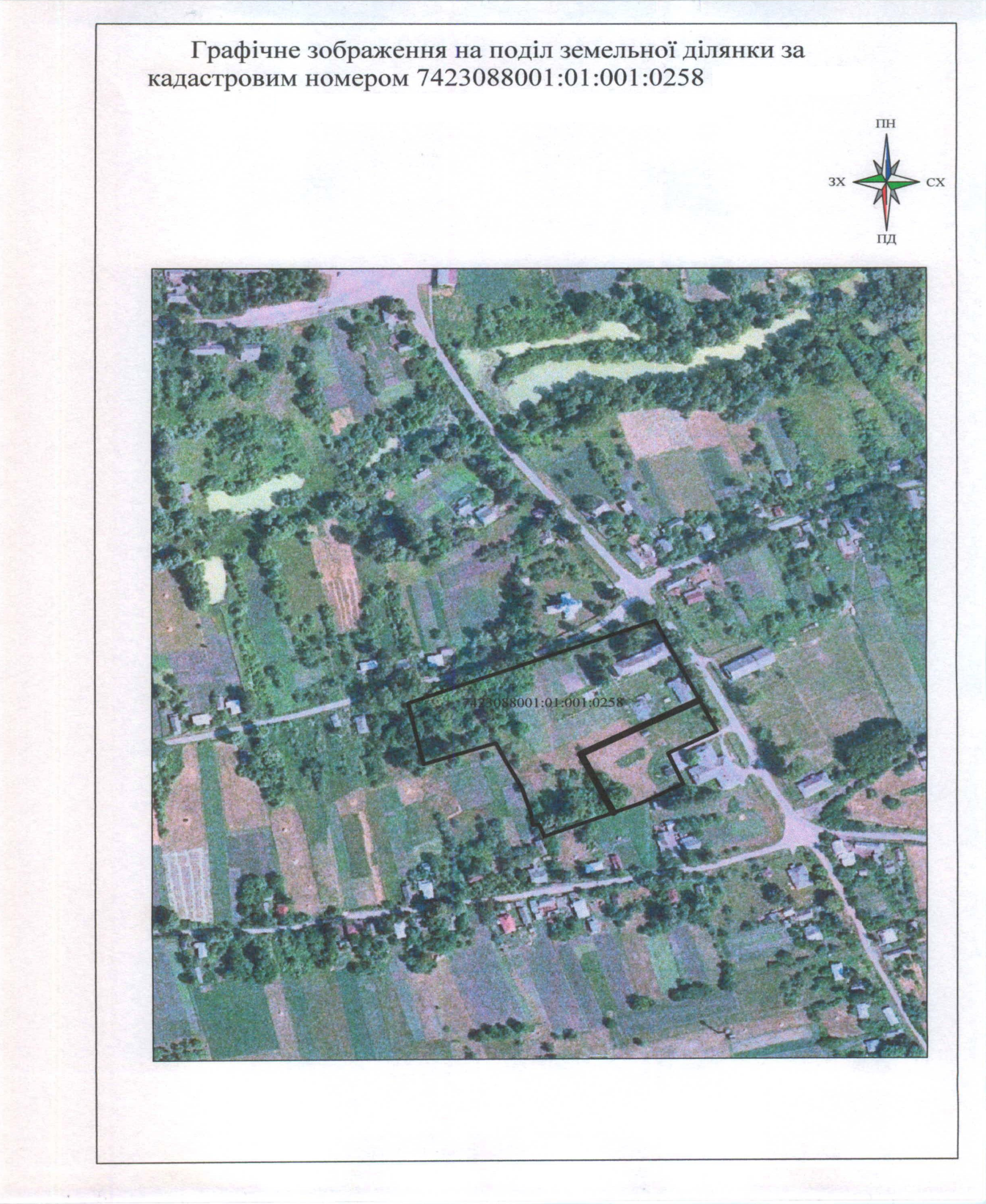 Начальник відділу земельних відносин, агропромислового комплексу та екології	                               Оксана СКИРТА